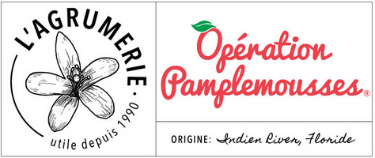 Dernier délai commande :
jj/mm/aa
Livraison : jj/mm/aaNomsTotal cartonTotal à payerArticlesPrixNombre de ½ carton de 15 kg de Pamplemousses (20 à 24 pièces)€Nombre de Carton de 15 kg de Pamplemousses (env 40 à 48 pièces)€Nombre de Carton de 8.5 kg de Pamplemousses  (20/24 pièces)€Montant à payer en € par personne€Règlement : C  (chèque) ou E (espèce)